CAPITULO 3DISEÑO E IMPLEMENTACIÓN DEL TUTORIAL INTERACTIVO3.1 Administración del tutorialEn este capítulo se hará referencia a la explicación detallada de cada uno de los componentes del tutorial, comenzando por los objetivos que persigue, el alcance del mismo, tablas y campos respectivos utilizados, diagrama entidad – relación de la base de datos planteada, diseño de la interfaz del usuario y lenguajes de programación utilizados para el desarrollo del tutorial.3.1.1 Definición y objetivos del tutorialLas Tecnologías de Información se han desarrollado en un corto período de tiempo llegando a ser una de las fuerzas conductoras de la economía mundial. Los países que han sido beneficiados por el potencial de las modernas tecnologías de Información prometen superar los tradicionales obstáculos, propios de las infraestructuras insuficientes, para convertir a éstas en una eficiente vía de apoyo a los principales objetivos que tiene  al Desarrollo Internacional, los mismos que son: reducción de la pobreza, mejoramiento de la salud y la educación.En la actualidad hay diversidad de medios para la enseñanza.  Uno de esos medios son los sistemas multimedia.  Al pasar los años los sistemas multimedia han ido captando la atención cada vez más de los educadores y estudiantes, por la facilidad y diversidad de formas de acceder a mucha información.  Hoy en día los sistemas multimedia no sólo son simples gestores de grandes cantidades de información con una interfaz más amigable, sino que se presentan también como un medio con el cual los usuarios pueden interactuar de diversas formas permitiendo así al sistema ser una especie de tutor o profesor que le enseña a los usuarios a comportarse o manejar ciertas circunstancias reales.Hoy en día los tutoriales representan una gran herramienta para el aprendizaje de cualquier tipo.  Es así que existen muchos tutoriales que enseñan a los usuarios a manejar negocios, programar en diversos lenguajes, diseñar páginas Web, aprender matemáticas, aprender a cocinar, etc.  A nivel educativo resulta muy interesante contar con el aporte de tutoriales para que los alumnos tengan otro recurso más para acceder y obtengan mayores conocimientos que los impartidos en un aula de clases.  En el ámbito empresarial el manejo de bases de datos resulta imprescindible porque se maneja grandes volúmenes de información que si no se los manejara con un sistema de bases de datos resultaría dificultoso su tratamiento y proceso.  Es por eso que se debe tener gran énfasis en la enseñanza de diseñar e implementar bases de datos para luego poder ejecutar las consultas necesarias.  El diseño del tutorial que se propone en esta tesis le permite a los usuarios evaluar sus conocimientos en el manejo de consultas de bases de datos, permitiendo con esto ganar en experiencia en el manejo de consultas.  Se asegura que las personas que hagan uso de este tutorial van a sentirse incentivadas al aprendizaje del manejo de consultas de bases de datos.  Además este tutorial presenta información adicional para el manejo de consultas que puede resultar interesante e importante para los usuarios.3.1.2 ProductoNombre: Tutorial interactivo de consultas de SQL ServerSlogan: TICSS (Tutorial interactivo de consultas de bases de datos SQL Server).3.1.3. MisiónPermitir a cualquier usuario autoevaluar sus conocimientos en el manejo de consultas de bases de datos, obteniendo una calificación de acuerdo a su esfuerzo y la frecuencia con la que ha hecho uso del evaluador que presenta el tutorial, además de presentar información acerca de las sintaxis y ejemplos de las instrucciones básicas necesarias para obtener una consulta correcta.3.1.4. VisiónIncentivar el aprendizaje del manejo de consultas de bases de datos a través del evaluador, ya que es una herramienta muy importante con la que las personas pueden competir y ganarse un puesto en este campo.Permitir a los usuarios aprender las sintaxis de las instrucciones básicas para el manejo de consultas.Permitir a los usuarios autoevaluarse, obteniendo una nota por su conocimiento y esfuerzo; como si fuera una prueba tomada por escrito.3.1.5 AlcanceEl alcance que el tutorial llegará a cubrir es:EL tutorial tendrá una interfaz amigable para que los usuarios se sientan incentivados a autoevaluar sus conocimientos en el manejo de consultas. Emitir gráficos estadísticos acerca de los resultados de la evaluación de cada usuario.Emitir gráficos estadísticos acerca de los visitantes del tutorial que hagan uso el evaluador.El sitio Web señalará que los derechos intelectuales de este tutorial corresponden exclusivamente a  Politécnica del Litoral.3.1.6 En la actualidadHoy en día podemos ver que en el país se vuelve más común el desarrollo de tutoriales para el aprendizaje de diversas asignaturas, tales como tutoriales de matemáticas, física, química, gramática, ortografía, etc.  Es muy importante que las autoridades educativas pongan énfasis en el desarrollo y uso de los mismos, ya que representan un complemento al trabajo que desempeñan los educadores desde un aula de clases.  Muchas veces ha habido personas que simplemente aprenden algo con la ayuda de un tutorial, sin necesidad de un profesor, por lo que resulta muy interesante el desarrollo de cada vez más tutoriales que ayuden a mejorar el nivel de educación en nuestro país.3.1.7. Ventajas y desventajas   VentajasEl evaluador interactivo que presenta el tutorial es la ventaja más importante a señalar, ya que permite evaluar y calificar el conocimiento en el lenguaje de consultas del usuario.Resultados de las evaluaciones de consultas a través de gráficos estadísticos que resaltan el conocimiento o desconocimiento del lenguaje de consultas.Presentación de sintaxis y ejemplos de cada una de las instrucciones básicas para el manejo de consultas.Reconocimiento y conocimiento de la importancia y utilidad de un Tutorial como este, tanto en nuestro país como en el exterior.Incentivar a realizar este tipo de tutoriales que ayuden al desarrollo no sólo del manejo de consultas de bases de datos sino al aprendizaje de otras herramientas informáticas muy importantes. Presentación de interfaces muy amigables para el usuario que pueden resultar de mejor agrado que un libro de consultas o un simple tutorial de presentación de datos.Desventajas.El segmento del mercado que tiene conocimientos y puede acceder a Internet es reducido en nuestro país.La infocultura que tienen las personas es pobre con respecto a la importancia de un tutorial en el momento del aprendizaje.Falta de incentivo de educadores para el desarrollo de este tipo de trabajos.3.1.8. Análisis F.O.D.A. Análisis que determina las fortalezas y debilidades del tutorial en el ambiente externo y las oportunidades y amenazas en el ambiente interno.  Fortalezas El aprendizaje a través de tutoriales puede ser un complemento del que se puede impartir en las aulas de clases.Dinamismo entre usuario y tutorial.DebilidadesConstante actualización del tutorial con nuevas bases de datos que sirvan de prueba para la generación de consultas que puedan ser evaluadas.OportunidadesGran número de visitantes en Posibilidad de crecer como profesionales dando a conocer nuestro trabajo.La comunidad está percibiendo los beneficios que ofrece el Internet tal como lo son los tutoriales y la infinidad de cosas que se pueden encontrar en ella.AmenazasFalta de reconocimiento en el ámbito educativo.Desconocimiento de la existencia de este tipo de sistemas en el sector de la educación.Motivación de los alumnos para que usen la herramienta para el aprendizaje del manejo de consultas.3.2 Diseño del SistemaEn esta parte analizaremos el diseño tanto de la base de datos utilizada, con sus respectivas tablas y campos, relaciones y otros; así como también las interfaces de usuarios creadas para la presentación del tutorial.3.2.1 Diseño de la base de datos en SQL ServerEl motor de  de Datos que se seleccionó fue SQL Server por su facilidad de uso en Intranet/Internet y por ser una base de datos de capacidad media, entre otros atributos que con el desarrollo de éste capítulo se irán detallando.SQL Server es un sistema administrador para Bases de Datos relacionales basadas en la arquitectura Cliente / Servidor (RDBMS) que usa Transact-SQL para mandar peticiones entre un cliente y el SQL Server.  SQL Server usa la arquitectura Cliente / Servidor para separar la carga de trabajo en tareas que corran en computadoras tipo Servidor y tareas que corran en computadoras tipo Cliente: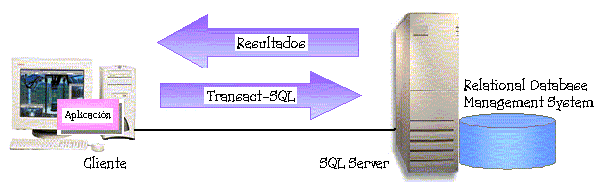 Elaborado por Ing. Rubén ÁlvarezEl Cliente es responsable de la parte lógica y de presentar la información al usuario.  Generalmente, el cliente corre en una o más computadoras Cliente, aunque también puede correr en una computadora Servidor con SQL Server.SQL Server administra Bases de Datos y distribuye los recursos disponibles del servidor (tales como memoria, operaciones de disco, etc.) entre las múltiples peticiones.La arquitectura Cliente /Servidor nos permite desarrollar aplicaciones para realizar en una variedad de ambientes.Uno de los beneficios de utilizar como motor de base de datos a SQL SERVER es el (RDBMS) ya que es el responsable de:Mantener las relaciones entre la información y  de Datos.Asegurarse de que la información es almacenada correctamente, es decir, que las reglas que definen las relaciones ente los datos no sean violadas.Recuperar toda la información en un punto conocido en caso de que el sistema falle.3.2.2 Definición de las tablas y campos que conforman la base de datosLas tablas con sus respectivos campos que conforman nuestra Base de Datos se resumen en las tablas 1 al 13.3.2.3 Diagrama entidad – relación del tutorial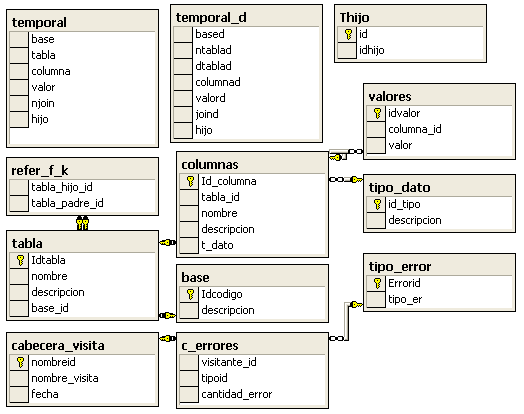 3.2.4 Esquema de la aplicación WEBLa aplicación Web no se trata simplemente de páginas con imágenes y descripciones.  Cuando hablamos de construir aplicaciones, a lo que nos referimos es a la construcción de sitios que hagan algo; que nos permitan introducir información y respondan inteligentemente a las solicitudes.Entre los servidores Web más utilizados se encuentra Microsoft Internet Information Server (IIS),  que es el que utilizamos para la elaboración del tutorial.   Un servidor de aplicaciones es un software que ayuda al servidor Web a procesar las páginas que contienen scripts o etiquetas del lado del servidor.  Cuando se solicita al servidor una página de este tipo, el servidor Web pasa la página al servidor de aplicaciones para su procesamiento antes de enviarla al navegador.  Esta no se puede comunicar directamente con una base de datos porque el formato propietario de esta última impide que se descifren los datos, de una forma bastante similar a cuando la información de un documento de Microsoft Word abierto en el Bloc de Notas o BBEdit queda ininteligible.  El servidor de aplicaciones sólo se puede comunicar con la base de datos a través de un controlador que actúe de intermediario con la base de datos: el software actúa entonces como un intérprete entre el servidor de aplicaciones y la base de datos. Para comunicarse con la base de datos del tutorial, la aplicación Web utiliza un controlador ODBC y proveedores de OLE DB para SQL Server.Una vez que el controlador establece la comunicación, la consulta se ejecuta en la base de datos y se crea un juego de registros:Una consulta de base de datos es la operación mediante la cual se extrae un juego de registros de una base de datos.Un juego de registros es un conjunto de datos extraídos de una o varias tablas de una base de datos.Se puede utilizar prácticamente cualquier base de datos con una aplicación Web, siempre y cuando se haya instalado el controlador correcto de base de datos en el servidor.Para  el desarrollo del tutorial interactivo se utilizó una base de datos basada en servidor, como las que permite crear Microsoft SQL Server. Diseño de la interfaz del usuarioPara el diseño de las interfaces para el usuario consideramos el uso de Dreamweaver MX por su facilidad de uso para generar aplicaciones web dinámicas con ASP,  HTML y demás tecnologías para internet. Cabe indicar que DREAMWEAVER MX generó casi el 80% del código de la aplicación, el 20% restante lo conforman las consultas y procedimientos que se necesitaron para la generación y evaluación de las consultas.3.3 Implementación del sistemaLa implementación del sistema abarca desde la instalación, configuración, carga de datos, capacitación mediante manual de instalación, pruebas que fueron permitidas gracias a la utilidad del (IIS). 3.3.1 Software utilizado en la implementación del sistemaPara la implementación de la base de datos del sistema se utilizó el Gestor de Base de Datos MSSQL Server 2000.En el diseño de la parte visual de las páginas Web, se utilizó Macromedia Flash MX y Macromedia Fireworks MX.Para el desarrollo de las páginas .htm y .asp, se utilizó el editor de páginas web Macromedia Dreamweaver MX. 3.4 Evaluación del sistemaPartiendo del hecho de que la educación es uno de los aspectos más importantes para el desarrollo de un país, un tutorial representa un gran aporte en el ámbito educacional, ya que contribuye con conocimientos para el aprendizaje de diversas asignaturas en diferentes áreas.  Se mantiene como objetivo principal el incentivar al aprendizaje de consultas de bases de datos, ya que en el ámbito profesional representa una herramienta muy poderosa para el tratamiento y proceso de información necesaria para poder tomar decisiones.Tabla: BaseTabla: BaseTabla: BaseTabla: BaseTabla: BaseDescripción: Indica los nombres de las bases de datos de prueba planteadasDescripción: Indica los nombres de las bases de datos de prueba planteadasAutor de Creación:David Rugel GonzálezAutor de Creación:David Rugel GonzálezTabla:1/1Nombre del campoTipo de datosLongDescripciónNullIdcodigoint4Código de la base de pruebaNot nullDescripcionnvarchar20Nombre de la base de pruebaNot nullTabla: TablaTabla: TablaTabla: TablaTabla: TablaTabla: TablaDescripción: Indica las tablas de cada una de las bases de datos de pruebaDescripción: Indica las tablas de cada una de las bases de datos de pruebaAutor de Creación:David Rugel GonzálezAutor de Creación:David Rugel GonzálezTabla:1/2Nombre del campoTipo de datosLongDescripciónNullIdtablaint4Código de la tablaNot nullNombrenvarchar20Nombre de la tablaNot nullDescripciónnvarchar30Descripción detallada del nombre de la tablaNot nullBase_idInt4Código de la base a la que pertenece esta tablaNot nullTabla: ColumnasTabla: ColumnasTabla: ColumnasTabla: ColumnasTabla: ColumnasDescripción: Indica la descripción de las columnas de cada tabla de todas las bases de pruebaDescripción: Indica la descripción de las columnas de cada tabla de todas las bases de pruebaAutor de Creación:David Rugel GonzálezAutor de Creación:David Rugel GonzálezTabla:1/3Nombre del campoTipo de datosLongDescripciónNullId_columna int4Código de la columna Not nullTabla:idInt4Código de la tabla a la que pertenece la columnaNot nullNombrenvarchar50Nombre de la columnaNot nullDescripciónnvarchar50Descripción detallada de la columnaNot nullT_datoInt4Código del tipo de dato al que pertenece la columnaNot nullTabla: Tipo_datoTabla: Tipo_datoTabla: Tipo_datoTabla: Tipo_datoTabla: Tipo_datoDescripción: Indica los diferentes tipos de datos existentes Descripción: Indica los diferentes tipos de datos existentes Autor de Creación:David Rugel GonzálezAutor de Creación:David Rugel GonzálezTabla:1/4Nombre del campoTipo de datosLongDescripciónNullId_tipoint4Código del tipo de datosNot nullDescripcionnvarchar20Descripción detallada del tipo de datoNot nullTabla: ValoresTabla: ValoresTabla: ValoresTabla: ValoresTabla: ValoresDescripción: Indica valores de prueba para cada columna Descripción: Indica valores de prueba para cada columna Autor de Creación:David Rugel GonzálezAutor de Creación:David Rugel GonzálezTabla:1/5Nombre del campoTipo de datosLongDescripciónNullIdvalorint4Código del valorNot nullColumna_idInt4Código de la columna a la q pertenece el valorNot nullvalornvarchar25Valor de prueba que puede ser texto o númerosNullTabla: TemporalTabla: TemporalTabla: TemporalTabla: TemporalTabla: TemporalDescripción: Indica todos los códigos de los datos necesarios para la consultaDescripción: Indica todos los códigos de los datos necesarios para la consultaAutor de Creación:David Rugel GonzálezAutor de Creación:David Rugel GonzálezTabla:1/6Nombre del campoTipo de datosLongDescripciónNullBaseInt4Código de la base para consultaNullTablaint4Código de la tabla para consultaNullColumnaint4Código de la columna para la consultaNullValorint4Código del valor específico para la consultaNullNjoinint4Código de la tabla con la que se relacionaNullHijoint4Código de la tabla hijo.  Si no hay hijo el valor es 0NullTabla: Temporal_dTabla: Temporal_dTabla: Temporal_dTabla: Temporal_dTabla: Temporal_dDescripción: Indica todas las descripciones de los datos necesarios para la consultaDescripción: Indica todas las descripciones de los datos necesarios para la consultaAutor de Creación:David Rugel GonzálezAutor de Creación:David Rugel GonzálezTabla:1/7Nombre del campoTipo de datosLongDescripciónNullBasednvarchar50Descripción de la base para consultaNot Nullntabladnvarchar50Descripción de la tabla para consultaNot NullColumnadnvarchar50Descripción de la columna para la consultaNot NullValordnvarchar50Descripción del valor específico para la consultaNot Nulljoindnvarchar50Descripción de la tabla con la que se relacionaNot NullHijonvarchar50Descripción de la tabla hijo.  Si no hay hijo el valor es 0NullTabla: Tipo_errorTabla: Tipo_errorTabla: Tipo_errorTabla: Tipo_errorTabla: Tipo_errorDescripción: Indica los tipos de error existentes para la evaluación de la consultaDescripción: Indica los tipos de error existentes para la evaluación de la consultaAutor de Creación:David Rugel GonzálezAutor de Creación:David Rugel GonzálezTabla:1/8Nombre del campoTipo de datosLongDescripciónNullErroridint4Código del error Not nullTipo_er nvarchar50Descripción del tipo de errorNot nullTabla: C_erroresTabla: C_erroresTabla: C_erroresTabla: C_erroresTabla: C_erroresDescripción: Indica la cantidad de errores de acuerdo al tipoDescripción: Indica la cantidad de errores de acuerdo al tipoAutor de Creación:David Rugel GonzálezAutor de Creación:David Rugel GonzálezTabla:1/9Nombre del campoTipo de datosLongDescripciónNullTipoidint4Código del tipo de error relacionadoNot nullCantidad_errorint4Cantidad de errores de acuerdo al tipo especificadoNot nullVisitante_idint4Código del visitanteNullTabla: Refer_f_kTabla: Refer_f_kTabla: Refer_f_kTabla: Refer_f_kTabla: Refer_f_kDescripción: Indica las tablas que están relacionadas (que tienen join con otra tabla)Descripción: Indica las tablas que están relacionadas (que tienen join con otra tabla)Autor de Creación:David Rugel GonzálezAutor de Creación:David Rugel GonzálezTabla:1/10Nombre del campoTipo de datosLongDescripciónNullTabla_hijo_idint4Código de la tabla reconocida como padreNullTabla_padre_idInt4Código de la tabla reconocida como hijoNullTabla: Cabecera_visitaTabla: Cabecera_visitaTabla: Cabecera_visitaTabla: Cabecera_visitaTabla: Cabecera_visitaDescripción: Indica datos de la persona que utiliza el evaluadorDescripción: Indica datos de la persona que utiliza el evaluadorAutor de Creación:David Rugel GonzálezAutor de Creación:David Rugel GonzálezTabla:1/11Nombre del campoTipo de datosLongDescripciónNullNombreidint4Código del tipo de error relacionadoNot nullNombre_visitanvarchar4Cantidad de errores de acuerdo al tipo especificadoNot nullFechaDatetimeNullTabla: ThijoTabla: ThijoTabla: ThijoTabla: ThijoTabla: ThijoDescripción: Indica el código de la tabla que trabaja como hijo de otra tablaDescripción: Indica el código de la tabla que trabaja como hijo de otra tablaAutor de Creación:David Rugel GonzálezAutor de Creación:David Rugel GonzálezTabla:1/12Nombre del campoTipo de datosLongDescripciónNullIdnumeric18, 0Código generado para el hijoNot nullIdhijonumeric18, 0Código de la tabla que actúa como hijoNot nullTabla: ThijoTabla: ThijoTabla: ThijoTabla: ThijoTabla: ThijoDescripción: Guarda el código del usuario y la cantidad de errores que tuvo en cada iteraciónDescripción: Guarda el código del usuario y la cantidad de errores que tuvo en cada iteraciónAutor de Creación:David Rugel GonzálezAutor de Creación:David Rugel GonzálezTabla:1/13Nombre del campoTipo de datosLongDescripciónNullId_visitanteInt4Código del usuario Not nullError_sintaxisInt4Cantidad de errores de sintaxisNot nullError_semánticaInt4Cantidad de errores de semánticaNot null